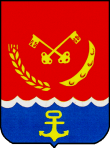 РАЙОННЫЙ СОВЕТ НАРОДНЫХ ДЕПУТАТОВМИХАЙЛОВСКОГО РАЙОНААМУРСКОЙ ОБЛАСТИ(шестой созыв)РЕШЕНИЕ13.05.2020г.                                                                                         № 30/202с.Поярково                 В соответствии с Федеральным законом от 6 октября 2003 г. № 131-ФЗ "Об общих принципах организации местного самоуправления в Российской Федерации", Федеральным законом от 25.12.2008 № 273-ФЗ «О противодействии коррупции», Законом Амурской области от 08.04.2009г. № 191-ОЗ «О мерах по противодействию коррупции в Амурской области», районный Совет народных депутатов  РЕШИЛ: 1. Утвердить Порядок принятия решения о применении мер ответственности к депутату, члену выборного органа местного самоуправления, выборному должностному лицу местного самоуправления Михайловского района, представившим недостоверные или неполные сведения о своих доходах, расходах, об имуществе и обязательствах имущественного характера, а также сведения о доходах, расходах, об имуществе и обязательствах имущественного характера своих супруги (супруга) и несовершеннолетних детей, если искажение этих сведений является несущественным согласно приложению. 2. Настоящее решение опубликовать в районной газете «Михайловский Вестник» и разместить  на официальном сайте администрации Михайловского района в сети Интернет.3. Решение вступает в силу после официального опубликования.Глава Михайловского района                                                   С.И.ЖуганПредседатель районного Совета                                               Т.Н.Черных УТВЕРЖДЁНрешением районного Советаот 13 мая 2020г.  № 30/202ПОРЯДОКпринятия решения о применении мер ответственности к депутату, члену выборного органа местного самоуправления, выборному должностному лицу местного самоуправления Михайловского района, представившим недостоверные или неполные сведения о своих доходах, расходах, об имуществе и обязательствах имущественного характера, а также сведения о доходах, расходах, об имуществе и обязательствах имущественного характера своих супруги (супруга) и несовершеннолетних детей, если искажение этих сведений является несущественным1. Настоящий Порядок определяет правила принятия решения о применении мер ответственности к депутату районного Совета, председателю районного Совета народных депутатов и главе Михайловского района (далее – лица, замещающие муниципальные должности),  представившим недостоверные или неполные сведения о своих доходах, расходах, об имуществе и обязательствах имущественного характера, а также сведения о доходах, расходах, об имуществе и обязательствах имущественного характера своих супруги (супруга) и несовершеннолетних детей.2. К лицам, замещающим муниципальные должности, представившим недостоверные или неполные сведения о своих доходах, расходах, об имуществе и обязательствах имущественного характера, а также сведения о доходах, расходах, об имуществе и обязательствах имущественного характера своих супруги (супруга) и несовершеннолетних детей, если искажение этих сведений является несущественным, могут быть применены следующие меры ответственности:1) предупреждение;2) освобождение лица, замещающего муниципальную должность, от должности в представительном органе муниципального образования, выборном органе местного самоуправления с лишением права занимать должности в представительном органе муниципального образования, выборном органе местного самоуправления до прекращения срока его полномочий;3) освобождение от осуществления полномочий на постоянной основе с лишением права осуществлять полномочия на постоянной основе до прекращения срока его полномочий;4) запрет занимать должности в представительном органе муниципального образования, выборном органе местного самоуправления до прекращения срока его полномочий;5) запрет исполнять полномочия на постоянной основе до прекращения срока его полномочий.3. Решение о применении мер ответственности принимается районным Советом народных депутатов на сессии районного Совета. Срок рассмотрения вопроса о применении мер ответственности к лицам, замещающим муниципальные должности, не может превышать трёх месяцев со дня поступления заявления Губернатора Амурской области, не считая периода временной нетрудоспособности лица, замещающего муниципальную должность, а также пребывания его в отпуске.4.Решение о применении к лицу, замещающему муниципальную должность, на основании заявления Губернатора конкретной меры ответственности принимается на основе принципов справедливости, соразмерности и пропорциональности. Решение о применении меры ответственности принимается отдельно в отношении каждого указанного лица.Сессия считается правомочной для решения данного вопроса при наличии не менее 50 процентов (9 депутатов) от числа избранных депутатов.5.Решение о применении меры ответственности принимается путем тайного голосования, в порядке, установленном ст.21 Регламента районного Совета Михайловского района.В случае равенства голосов при принятии решения голос председательствующего является решающим. Депутат,  в отношении которого рассматривается вопрос о применении меры ответственности, участие в голосовании не принимает.При поступлении заявления Губернатора в отношении председателя районного Совета, его обязанности, при решении данного вопроса, исполняет заместитель председателя районного Совета.6. При поступлении в районный Совет народных депутатов заявления Губернатора Амурской  области председатель районного Совета народных депутатов в 10-дневный срок: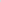 письменно уведомляет о содержании поступившего заявления лицо, в отношении которого поступило заявление, а также о дате, времени и месте его рассмотрения; предлагает лицу, в отношении которого поступило заявление. дать письменные пояснения по существу выявленных нарушений, которые будут оглашены при рассмотрении заявления районным Советом народных депутатов;уведомляет депутатов районного Совета о поступившем заявлении, времени и месте его рассмотрения;уведомляет Губернатора о месте и времени рассмотрения заявления.7. Неявка лица, в отношении которого поступило заявление и своевременно извещенного о месте и времени заседания районного Совета народных депутатов, не препятствует рассмотрению заявления.8. В ходе рассмотрения вопроса по поступившему заявлению председатель районного Совета народных депутатов:оглашает поступившее заявление; разъясняет присутствующим депутатам недопустимость конфликта интересов при рассмотрении вопроса о применении меры ответственности и предлагает указать наличие такого факта у лиц, присутствующих на заседании, при его наличии самоустраниться, либо предлагает депутатам  разрешить вопрос об отстранении от принятия решения о применении меры ответственности депутата, имеющего конфликт интересов; 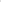 объявляет о наличии кворума для решения вопроса о применении меры ответственности; оглашает письменные пояснения лица (при его наличии), в отношении которого поступило заявление,  и предлагает ему выступить по рассматриваемому вопросу; предлагает депутатам и иным лицам, присутствующим на заседании  районного Совета народных депутатов, высказать мнения относительно рассматриваемого вопроса; объявляет о начале голосования;после оглашения результатов принятого решения о применении меры ответственности разъясняет сроки его изготовления и опубликования.9. По итогам голосования районного Совет народных депутатов утверждает протокол и принимает определенное итогами голосования решение.Решение подписывается председателем районного Совета.10. Результатом рассмотрения заявления Губернатора является принятие районным Советом народных депутатов  решения о применении к лицу, замещающему муниципальную должность, одной из мер ответственности, предусмотренных частью 2 настоящего Порядка.11. Информация о результатах рассмотрения заявления Губернатора Амурской области подлежит размещению на официальном сайте администрации Михайловского района в информационно-телекоммуникационной сети «Интернет» в течение 3 дней.12. Лицо, замещающее муниципальную должность, должно быть ознакомлено под роспись с решением о применении к нему мер ответственности в течение трех рабочих дней со дня принятия такого решения. По требованию лица, замещающего муниципальную должность, выдается надлежащим образом заверенная копия решения о применении к нему мер ответственности.13. В случае, если решение о применении мер ответственности невозможно довести до сведения лица, замещающего муниципальную должность, или указанное лицо отказывается ознакомиться с решением под роспись, председателем районного Совета депутатов составляется акт об отказе в ознакомлении выше указанного лица с решением о применении к нему мер ответственности или о невозможности его уведомления о таком решении.14. Лицо, замещающее муниципальную должность, вправе обжаловать решение о применении к нему мер ответственности в судебном порядке.Об утверждении Порядка принятия решения о применении мер ответственности к депутату,  члену выборного органа местного самоуправления выборному должностному лицу местного самоуправления муниципального образования Михайловский район, представившим недостоверные или неполные сведения о своих доходах, расходах, об имуществе и обязательствах имущественного характера, а также сведения о доходах, расходах, об имуществе и обязательствах имущественного характера своих супруги (супруга) и несовершеннолетних детей, если искажение этих сведений является несущественным